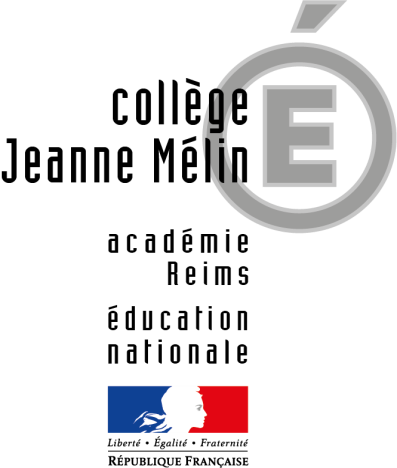                   VOYAGE « CHATEAUX ET JARDINS »DU 27 AU 29 MAI 2019Effectif prévu : 45 élèves et 6 accompagnateursPériode : du 27 au 29 mai 2019Ce tarif doit comprendre :Le transport A/R en autocar confortableLes frais de parking et de péagesL’hébergement et frais de repas du conducteurL’hébergement en hôtel le 1er jour et en centre de séjour le 2ème jour. Les taxes de séjour doivent être comprises.La pension complète du dîner du 27/05/2019 au déjeuner panier repas du 29/05/2019Toutes les réservations, entrées et visites demandées pour le programme suivant :Jour 1 : visite libre du chantier médiéval de Guédelon et atelier taille de pierreJour 2 : visite des jardins de Villandry = jardins et château de ChenonceauJour 3 : visite guidée du château de Versailles + visite libre des jardins en période d’eaux musicales